Príloha č. 1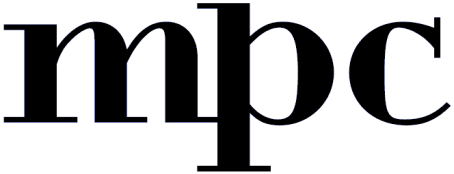 METODICKO-PEDAGOGICKÉ CENTRUMŠevčenkova 11, P.O.BOX 58, 850 05 Bratislava 55Ž i a d o s ťo vstup na pracovisko MPC v mimopracovnom časeMeno, priezvisko, titul žiadateľa: ................................................................................................Pracovné zaradenie: .....................................................................................................................Žiadam o mimoriadny vstup do budovy: .........................................................................................................................................................................................................................................(uviesť presnú adresu objektu a miestností)Dňa: ............................................. v čase od: ................................. do: ..............................hod.z dôvodu vykonania pracovnej činnosti výlučne pre potreby MPC:.................................................................................................................................................................................................(uviesť podrobný popis a rozsah prác)........................................................................................................................................K práci budem využívať nasledovné zariadenia organizácie: ..........................................................................................................................................................................................................Svojím podpisom potvrdzujem, že počas vstupu a vykonávania práce na pracovisku MPC v mimopracovnom čase budem postupovať v súlade s „Prevádzkovým poriadkom budov MPC“ v platnom znení.............................................                                                                                      			 žiadateľŽiadosť odporúča: ...................................................               ......................................................                                   Meno a  priezvisko, pracovné zaradenie                                 vedúci zamestnanecVstup povoľuje:  .......................................................             .......................................................                       Meno a priezvisko, generálny riaditeľ, riaditeľ                               podpis